ПРАЗДНИК  «ДЕНЬ МАТЕРИ».Подготовила: Мишина Наталья Владимировна, учитель начальных классовЦель: 1.развитие у учащихся желание устраивать праздники для близких людей;          2.воспитание уважительного отношения к маме, умение говорить открыто, не       стесняясь, о своей любви к маме.Ход праздника.1. Начало праздника.Празднично украшен класс, шары, нарисованные улыбки, сердечки. На плакате: «Будьте счастливы, мамы Земли!»Ведущий. Новый праздник-« День Матери»- постепенно приживается в России. Основанный Президентом Российской Федерации 30 января он празднуется в последнее воскресенье ноября, воздавая должное материнскому труду и их бескорыстной жертве ради блага своих детей. Этот праздник- праздник вечности: из поколения в поколение для каждого человека мама самый главный человек в жизни.2. Презентация «Наши мамы».3. Звучит музыка.1 ведущий.                   Как хочется нам много слов сказать.        Всем женщинам земли любимой нашей.        Здоровья им и счастья пожелать,        Надежд, терпенья, радости, удачи!2 ведущий.                   Живём на свете мы немного лет,        И многого ещё, друзья, не знаем.        Но верится в победу и в успех,        Когда с тобою рядом – мама!3 ведущий.                   Есть мама у жеребёнка,        Есть мама у львёнка,        Есть мама у самого маленького котёнка.        И у ребёнка есть мама,        Любимая славная самая.        Мама жалеет, мама обнимет – боль утихает.        Она улыбнётся – солнышко светит,        А если взгрустнётся – всегда утешает.         Песня «Мамонтёнок».      ДЕВОЧКА:           Танюша под вечер с прогулки пришла                                И куклу спросила: - Как, дочка, дела?                                Опять ты залезла под стол, непоседа?                                Опять просидела весь день без обеда?                                С этими дочками просто беда!                                Скоро ты будешь, как спичка, худа?                                 Иди-ка обедать, вертушка,                                 Сегодня к обеду ватрушка.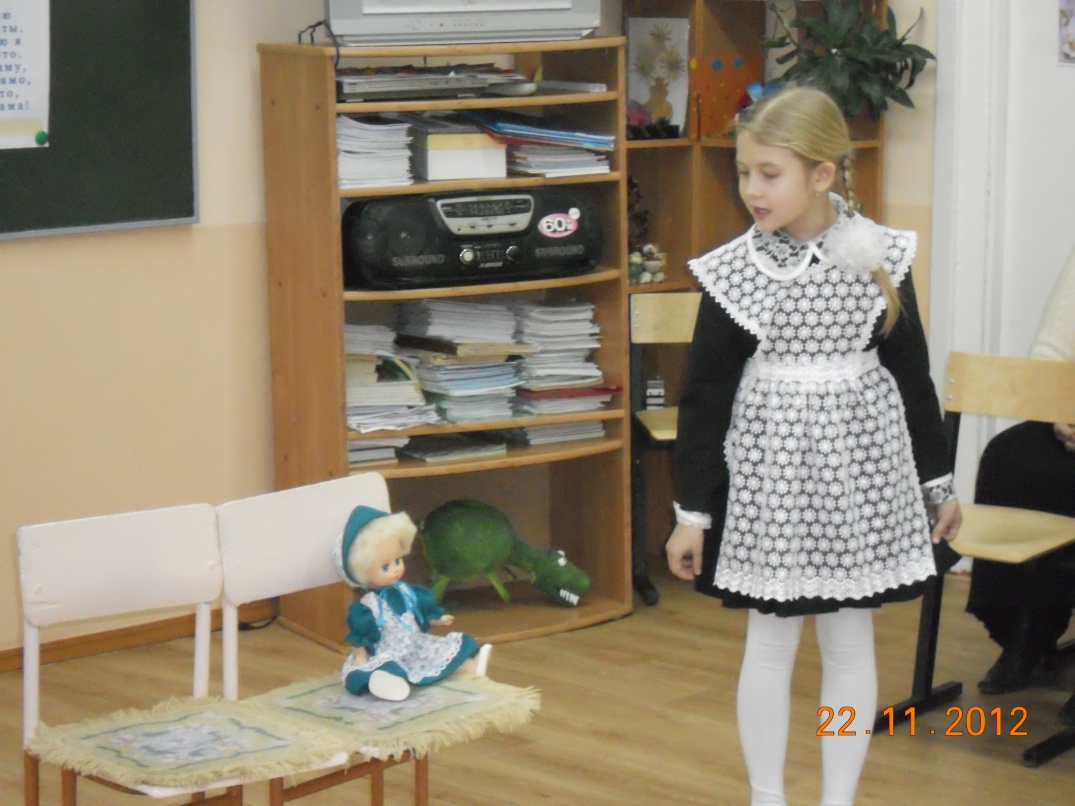 (Девочка сажает куклу за стол.) МАМА:                       Танюшина мама с работы пришла                                                И Таню спросила: - Как, дочка, дела?                                     Опять заигралась, наверно, в саду?                                     Опять ухитрилась забыть про еду?                                     « Обедать! – кричала бабуля сто раз,                                    А ты отвечала: «Сейчас, да сейчас!»                                    С этими дочками просто беда!                                    Скоро ты будешь, как спичка, худа!                                     Иди-ка обедать, вертушка!                                     Сегодня к обеду ватрушка. БАБУШКА:               Тут бабушка - мамина мама - пришла                                     И маму спросила: - Как, дочка, дела?                                      Наверно, в больнице  за целые сутки                                      Опять для еды не нашлось ни минутки.                                      А вечером съела сухой бутерброд?                                       Нельзя же сидеть целый день без обеда.                                       Уж доктором стала, а всё непоседа,                                       С этими дочками просто беда!                                      Скоро ты будешь, как спичка, худа!                                       Иди-ка обедать, вертушка!                                       Сегодня к обеду ватрушка. ВСЕ (хором):                Три мамы в столовой сидят,                                        Три мамы на дочек глядят.                                         Что с дочками делать упрямыми?                                          Ох, как непросто быть мамами! 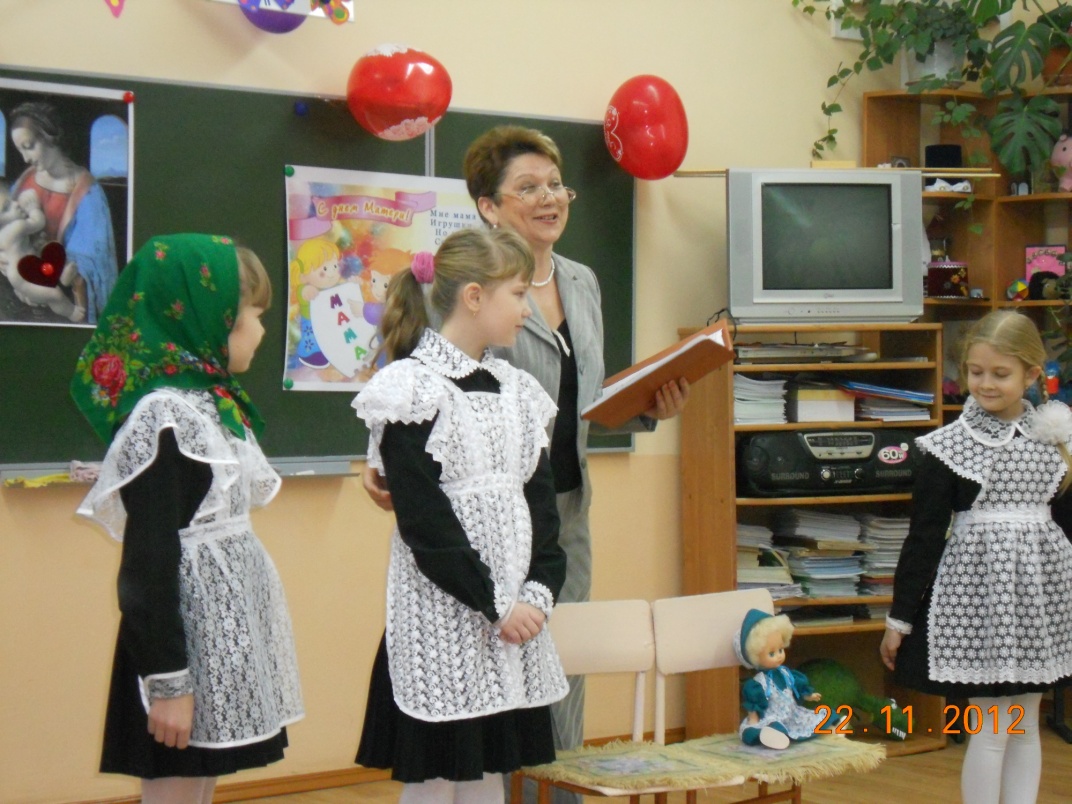 Путешествие по картинной галерее.4 ведущий:                     Это мамина страна,         Чем заполнена она?        Вилки, тарелки, кастрюли,        Микстуры, компрессы, пилюли,        Нитки, иголки, игрушки        И вечные постирушки.        А ещё духов скляночки        Есть в стране у нашей мамочки.Учитель: Мама – самый дорогой человек на свете, поэтому её надо любить, оберегать, помогать ей, заботится о ней.5 ведущий:                  Вы, ребята к нам не лезьте,        Я стираю с мамой вместе,        Чтобы брюки чище были        И платок белее был,        Тру я, не жалея мыла,        Тру я, не жалея сил.        Стала чистенькой панама,        «Ну – ка, мама , посмотри!»        Улыбается мне мама:        «Сильно ты, сынок, не три,        Я боюсь, что после стирки        Мне придётся штопать дырки».1. КОНКУРСЫ ДЛЯ ДЕТЕЙ.   1. Генеральная уборка.                    За генеральную уборку                Получит каждый по пятёрке,                Когда сумеет он назвать,                Что нужно мыть и протирать.Перечислите, что делает мама во время генеральной уборки квартиры. Побеждает тот, кто назовёт последнее слово. 2. Почистить одежду.Пока наводили порядок, младший братишка весь извозился. Надо почистить его одежду. На одежде – 20 прищепок. С завязанными глазами надо снять их.  3. Свари кашу.Читается стихотворение, в котором перечисляются продукты. Если названный продукт нужен для приготовления каши, дети говорят «ДА», если не нужен – «НЕТ».        Сорока – белобока        Задумала кашу варить,        Чтобы деток накормить.        На рынок пошла        И вот, что взяла..        Парное молоко – да!        Куриное яйцо – нет!        Крупа манная – да!        Капуста кочанная  - нет!        Солёный огурец – нет!        Мясной холодец – нет!        Сахар  да соль – да!        Белая фасоль – нет!        Масло топлёное – да!        Рыбка солёная – нет!        Лавровый лист – нет!        Китайский рис – да!        Чернослив да изюм – да!        Шоколадный лукум – нет!        Перец болгарский – нет!        Соус татарский – нет!        Клубничное варенье – да!        Бисквитное печенье – нет!АНКЕТЫ ПРО МАМУ.1. Любимое занятие.2. Любимая песня.3. Любимый фильм4. Любимая пора года5. Любимая еда.6. Любимый праздник.7. Любимые  цветы.Мальчики исполняют частушки о мамах. 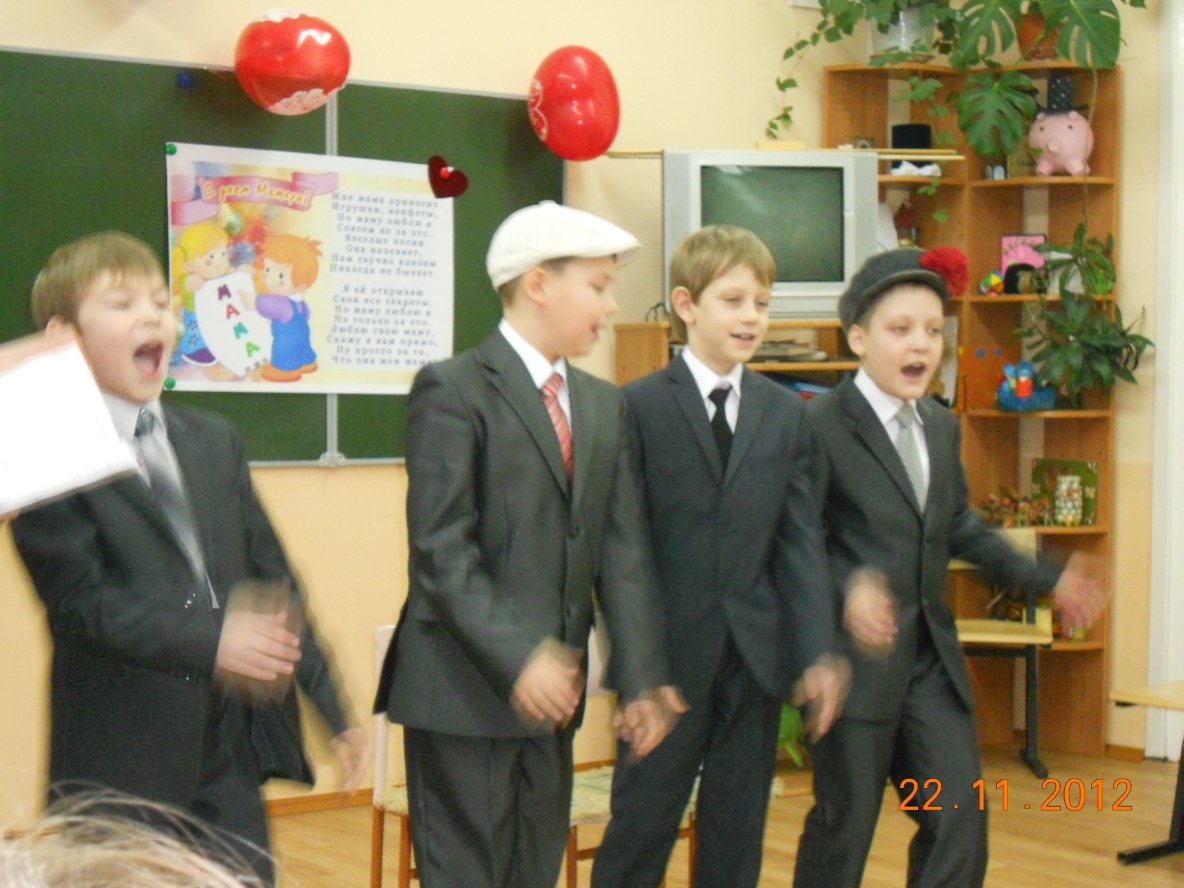  6 ведущий:   От чистого сердца простыми словами                Давайте, друзья, потолкуем о маме.7 ведущий:          Мы любим её, как хорошего друга,                За то, что у нас с нею все сообща.                За то, что, когда нам приходится туго,                Мы сможем всплакнуть у родного плеча.8 ведущий:          Мы любим её и за то, что порою                Становятся строже в морщинках глаза.                Но стоит с повинной прийти головою –                Исчезнут морщинки, умчится гроза.2. КОНКУРСЫ ДЛЯ МАМ:    -С завязанными глазами найти своего ребёнка. 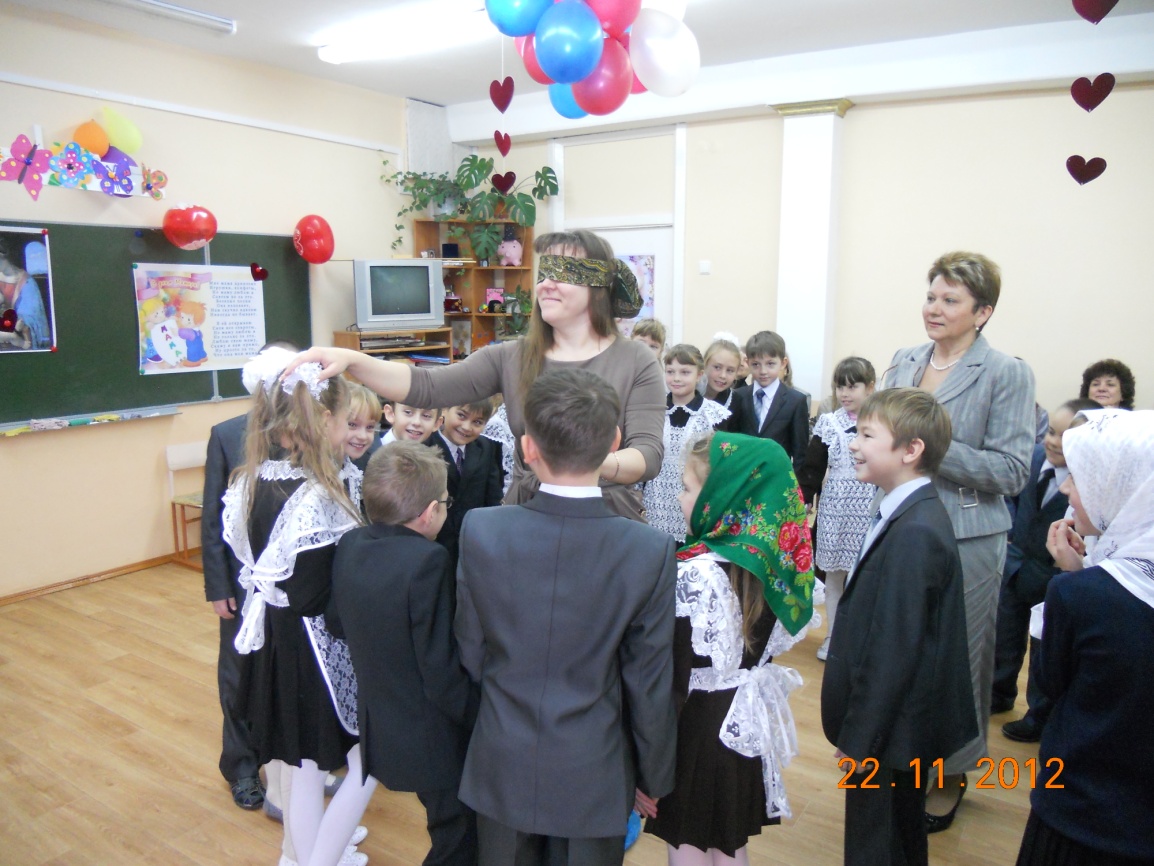    - Сосчитать до 20 , и вместо чисел, которые делятся на три, говорить «не собьюсь».   -Сделать десять шагов, при каждом шаге называя мужское имя.   - Узнать своего ребёнка по голосу.3. «ПОДСКАЖИ СЛОВЕЧКО».Закончи строчку словами «мальчики» и «девочки».  1.Весной букеты одуванчиков     Увидишь ты у наших…..         2. Болты, шурупы, шестерёнки                  Найдёшь в кармане у …    3.  Коньки на льду чертили строчки       В хоккей с утра играют …          4. Болтали час без передышки                    В цветастых  платьицах…  5.  При всех помериться силёнкой,       Конечно, любят все…          6.  Шёлк, кружева и в кольцах пальчики,                       Выходят на прогулку …4. ПОСЛОВИЦЫ О МАМЕ.- Матушкин гнев, что весенний снег: и много его выпадает, да скоро растает.- Птица рада весне, а младенец матери.- Нет милее дружка, чем родная матушка.Сценка про бабушек. 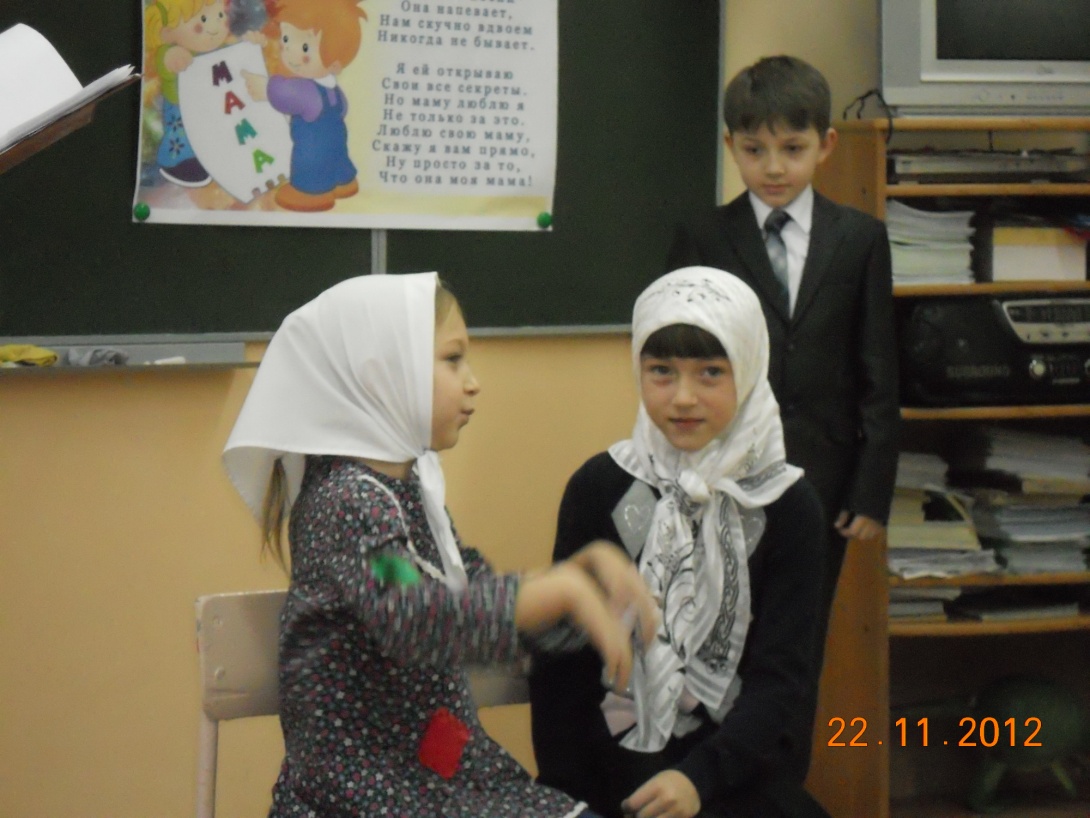 1 бабушка:         Две бабушки на лавочке  сидели на пригорке.        Рассказывали бабушки:        У нас одни пятёрки!        У нас – по математике!        И пять – по языку!        Но правила грамматики        Я плохо волоку!2 бабушка:          А я учу историю        И вроде получается.        Лишь даты эти всякие        Мне не запоминаются        Сидели, обсуждали        Друг другу жали руки        Хоть отметки получали         Не бабушки, а внуки.Учитель: Вот какие наши бабушки! И прядки у них седые, и здоровье не очень хорошее, а нам помогать – всегда пожалуйста. Давайте, ребята, попробуем и бабушкам облегчить их жизнь, подарим свою любовь.9 ведущий:                 Когда мамы, бабушки улыбаются,                         Тучи сразу разбегаются,                        Дождик лить перестаёт,                        Солнце лучиком играется                        И привет свой щедрый шлёт. 10 ведущий:   Оставайтесь сердцем молодыми                И живите много – много лет,                И улыбкой вашею отныне                Одарен пусть будет белый свет!Звучит песня Ю. Газманова «Мама»Учитель рассказывает притчу о матери.Ученик рассказывает стихотворение «Не обижайте матерей».Праздник заканчивается песней «Пусть всегда будет солнце».